 INDICAÇÃO Nº 5699/2016Sugere ao Poder Executivo Municipal, que efetue a limpeza do passeio público de Rua localizada em área ao lado da quadra poliesportiva, do Jardim Mariana.Excelentíssimo Senhor Prefeito Municipal, Nos termos do Art. 108 do Regimento Interno desta Casa de Leis, dirijo-me a Vossa Excelência para sugerir que, por intermédio do Setor competente, sejam realizados serviços de limpeza da quadra poliesportiva, localizada na Rua José Alex de Barros, Jardim Mariana.Justificativa:Moradores próximos alegam que, a sujeira ao lado da quadra vem incomodando e atraindo roedores, pedem a limpeza e manutenção periódica do local. Alguns moradores já protocolaram solicitações de limpeza, junto à prefeitura, mas não receberam resposta.Plenário “Dr. Tancredo Neves”, em 30 de novembro de 2.016.Gustavo Bagnoli-vereador-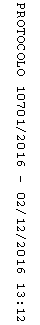 